Please check the appropriate box for the credit(s) and/or HOH filing status claimed on the return and complete the related Parts I–V for the benefit(s) claimed (check all that apply).	 EIC	 CTC/ACTC/ODC	 AOTC	 HOH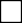 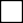 For Paperwork Reduction Act Notice, see separate instructions.	Cat. No. 26142H	Form 8867 (Rev. 11-2023)Form 8867 (Rev. 11-2023)	Page 2 Part II 	Due Diligence Questions for Returns Claiming EIC (If the return does not claim EIC, go to Part III.) Part III 	Due Diligence Questions for Returns Claiming CTC/ACTC/ODC (If the return does not claim CTC, ACTC, or ODC, go to Part IV.) Part IV 	Due Diligence Questions for Returns Claiming AOTC (If the return does not claim AOTC, go to Part V.) Part V 	Due Diligence Questions for Claiming HOH (If the return does not claim HOH filing status, go to Part VI.) Part VI	Eligibility Certification	You will have complied with all due diligence requirements for claiming the applicable credit(s) and/or HOH filing status on the return of the taxpayer identified above if you:Interview the taxpayer, ask adequate questions, contemporaneously document the taxpayer’s responses on the return or in your notes, review adequate information to determine if the taxpayer is eligible to claim the credit(s) and/or HOH filing status and to figure the amount(s) of the credit(s);Complete this Form 8867 truthfully and accurately and complete the actions described in this checklist for any applicable credit(s) claimed and HOH filing status, if claimed;Submit Form 8867 in the manner required; andKeep all five of the following records for 3 years from the latest of the dates specified in the Form 8867 instructions underDocument Retention.A copy of this Form 8867.The applicable worksheet(s) or your own worksheet(s) for any credit(s) claimed.Copies of any documents provided by the taxpayer on which you relied to determine the taxpayer’s eligibility for the credit(s) and/or HOH filing status and to figure the amount(s) of the credit(s).A record of how, when, and from whom the information used to prepare this form and the applicable worksheet(s) was obtained.A record of any additional information you relied upon, including questions you asked and the taxpayer’s responses, to determine the taxpayer’s eligibility for the credit(s) and/or HOH filing status and to figure the amount(s) of the credit(s).If you have not complied with all due diligence requirements, you may have to pay a penalty for each failure to comply related to a claim of an applicable credit or HOH filing status (see instructions for more information).15	Do you certify that all of the answers on this Form 8867 are, to the best of your knowledge, true, correct, and	NoForm 8867 (Rev. 11-2023)Form 8867(Rev. November 2023)Department of the Treasury Internal Revenue ServiceForm 8867(Rev. November 2023)Department of the Treasury Internal Revenue ServicePaid Preparer’s Due Diligence ChecklistEarned Income Credit (EIC), American Opportunity Tax Credit (AOTC), Child Tax Credit (CTC) (including the Additional Child Tax Credit (ACTC) andCredit for Other Dependents (ODC)), and Head of Household (HOH) Filing StatusTo be completed by preparer and filed with Form 1040, 1040-SR, 1040-NR, 1040-PR, or 1040-SS. Go to www.irs.gov/Form8867 for instructions and the latest information.Paid Preparer’s Due Diligence ChecklistEarned Income Credit (EIC), American Opportunity Tax Credit (AOTC), Child Tax Credit (CTC) (including the Additional Child Tax Credit (ACTC) andCredit for Other Dependents (ODC)), and Head of Household (HOH) Filing StatusTo be completed by preparer and filed with Form 1040, 1040-SR, 1040-NR, 1040-PR, or 1040-SS. Go to www.irs.gov/Form8867 for instructions and the latest information.OMB No. 1545-0074Form 8867(Rev. November 2023)Department of the Treasury Internal Revenue ServiceForm 8867(Rev. November 2023)Department of the Treasury Internal Revenue ServicePaid Preparer’s Due Diligence ChecklistEarned Income Credit (EIC), American Opportunity Tax Credit (AOTC), Child Tax Credit (CTC) (including the Additional Child Tax Credit (ACTC) andCredit for Other Dependents (ODC)), and Head of Household (HOH) Filing StatusTo be completed by preparer and filed with Form 1040, 1040-SR, 1040-NR, 1040-PR, or 1040-SS. Go to www.irs.gov/Form8867 for instructions and the latest information.Paid Preparer’s Due Diligence ChecklistEarned Income Credit (EIC), American Opportunity Tax Credit (AOTC), Child Tax Credit (CTC) (including the Additional Child Tax Credit (ACTC) andCredit for Other Dependents (ODC)), and Head of Household (HOH) Filing StatusTo be completed by preparer and filed with Form 1040, 1040-SR, 1040-NR, 1040-PR, or 1040-SS. Go to www.irs.gov/Form8867 for instructions and the latest information.For tax year20 	Form 8867(Rev. November 2023)Department of the Treasury Internal Revenue ServiceForm 8867(Rev. November 2023)Department of the Treasury Internal Revenue ServicePaid Preparer’s Due Diligence ChecklistEarned Income Credit (EIC), American Opportunity Tax Credit (AOTC), Child Tax Credit (CTC) (including the Additional Child Tax Credit (ACTC) andCredit for Other Dependents (ODC)), and Head of Household (HOH) Filing StatusTo be completed by preparer and filed with Form 1040, 1040-SR, 1040-NR, 1040-PR, or 1040-SS. Go to www.irs.gov/Form8867 for instructions and the latest information.Paid Preparer’s Due Diligence ChecklistEarned Income Credit (EIC), American Opportunity Tax Credit (AOTC), Child Tax Credit (CTC) (including the Additional Child Tax Credit (ACTC) andCredit for Other Dependents (ODC)), and Head of Household (HOH) Filing StatusTo be completed by preparer and filed with Form 1040, 1040-SR, 1040-NR, 1040-PR, or 1040-SS. Go to www.irs.gov/Form8867 for instructions and the latest information.Attachment Sequence No. 70Taxpayer name(s) shown on returnTaxpayer name(s) shown on returnTaxpayer name(s) shown on returnTaxpayer identification numberTaxpayer identification numberPreparer’s namePreparer’s namePreparer’s namePreparer tax identification numberPreparer tax identification numberPart IDue Diligence RequirementsDue Diligence RequirementsDue Diligence RequirementsDue Diligence RequirementsDid you complete the return based on information for the applicable tax year provided by the taxpayer or reasonably obtained by you?  .  .  .  .  .  .  .  .  .  .  .  .  .  .  .  .  .  .  .  .  .  .  .If credits are claimed on the return, did you complete the applicable EIC and/or CTC/ACTC/ODC worksheets found in the Form 1040, 1040-SR, 1040-NR, 1040-PR, 1040-SS, or Schedule 8812 (Form 1040) instructions, and/or the AOTC worksheet found in the Form 8863 instructions, or your own worksheet(s) that provides the same information, and all related forms and schedules for each credit claimed? .  .  .  .  .  .  .  .  .  .  .  .  .  .  .  .  .  .  .  .  .  .  .  .  .  .  .  .  .  .  .Did you satisfy the knowledge requirement? To meet the knowledge requirement, you must do both of the following.Interview the taxpayer, ask questions, and contemporaneously document the taxpayer’s responses to determine that the taxpayer is eligible to claim the credit(s) and/or HOH filing status.Review information to determine that the taxpayer is eligible to claim the credit(s) and/or HOH filing status and to figure the amount(s) of any credit(s) .  .  .  .  .  .  .  .  .  .  .  .  .  .  .  .  .Did any information provided by the taxpayer or a third party for use in preparing the return, or information reasonably known to you, appear to be incorrect, incomplete, or inconsistent? (If “Yes,” answer questions 4a and 4b. If “No,” go to question 5.)  .  .  .  .  .  .  .  .  .  .  .  .  .  .  .Did you make reasonable inquiries to determine the correct, complete, and consistent information? .Did you contemporaneously document your inquiries? (Documentation should include the questions you asked, whom you asked, when you asked, the information that was provided, and the impact the information had on your preparation of the return.)  .  .  .  .  .  .  .  .  .  .  .  .  .  .  .  .  .Did you satisfy the record retention requirement? To meet the record retention requirement, you must keep a copy of your documentation referenced in question 4b, a copy of this Form 8867, a copy of any applicable worksheet(s), a record of how, when, and from whom the information used to prepare Form 8867 and any applicable worksheet(s) was obtained, and a copy of any document(s) provided by the taxpayer that you relied on to determine eligibility for the credit(s) and/or HOH filing status or to figure the amount(s) of the credit(s)	.  .  .  .  .  .  .  .  .  .  .  .  .  .  .  .  .  .  .  .  .  .  .  . List those documents provided by the taxpayer, if any, that you relied on:Did you ask the taxpayer whether he/she could provide documentation to substantiate eligibility for the credit(s) and/or HOH filing status and the amount(s) of any credit(s) claimed on the return if his/her return is selected for audit? .  .  .  .  .  .  .  .  .  .  .  .  .  .  .  .  .  .  .  .  .  .  .  .  .Did you ask the taxpayer if any of these credits were disallowed or reduced in a previous year?  .  .(If credits were disallowed or reduced, go to question 7a; if not, go to question 8.)a  Did you complete the required recertification Form 8862? .  .  .  .  .  .  .  .  .  .  .  .  .  .  .If the taxpayer is reporting self-employment income, did you ask questions to prepare a complete and correct Schedule C (Form 1040)? .  .  .  .  .  .  .  .  .  .  .  .  .  .  .  .  .  .  .  .  .  .  .YesNoN/ADid you complete the return based on information for the applicable tax year provided by the taxpayer or reasonably obtained by you?  .  .  .  .  .  .  .  .  .  .  .  .  .  .  .  .  .  .  .  .  .  .  .If credits are claimed on the return, did you complete the applicable EIC and/or CTC/ACTC/ODC worksheets found in the Form 1040, 1040-SR, 1040-NR, 1040-PR, 1040-SS, or Schedule 8812 (Form 1040) instructions, and/or the AOTC worksheet found in the Form 8863 instructions, or your own worksheet(s) that provides the same information, and all related forms and schedules for each credit claimed? .  .  .  .  .  .  .  .  .  .  .  .  .  .  .  .  .  .  .  .  .  .  .  .  .  .  .  .  .  .  .Did you satisfy the knowledge requirement? To meet the knowledge requirement, you must do both of the following.Interview the taxpayer, ask questions, and contemporaneously document the taxpayer’s responses to determine that the taxpayer is eligible to claim the credit(s) and/or HOH filing status.Review information to determine that the taxpayer is eligible to claim the credit(s) and/or HOH filing status and to figure the amount(s) of any credit(s) .  .  .  .  .  .  .  .  .  .  .  .  .  .  .  .  .Did any information provided by the taxpayer or a third party for use in preparing the return, or information reasonably known to you, appear to be incorrect, incomplete, or inconsistent? (If “Yes,” answer questions 4a and 4b. If “No,” go to question 5.)  .  .  .  .  .  .  .  .  .  .  .  .  .  .  .Did you make reasonable inquiries to determine the correct, complete, and consistent information? .Did you contemporaneously document your inquiries? (Documentation should include the questions you asked, whom you asked, when you asked, the information that was provided, and the impact the information had on your preparation of the return.)  .  .  .  .  .  .  .  .  .  .  .  .  .  .  .  .  .Did you satisfy the record retention requirement? To meet the record retention requirement, you must keep a copy of your documentation referenced in question 4b, a copy of this Form 8867, a copy of any applicable worksheet(s), a record of how, when, and from whom the information used to prepare Form 8867 and any applicable worksheet(s) was obtained, and a copy of any document(s) provided by the taxpayer that you relied on to determine eligibility for the credit(s) and/or HOH filing status or to figure the amount(s) of the credit(s)	.  .  .  .  .  .  .  .  .  .  .  .  .  .  .  .  .  .  .  .  .  .  .  . List those documents provided by the taxpayer, if any, that you relied on:Did you ask the taxpayer whether he/she could provide documentation to substantiate eligibility for the credit(s) and/or HOH filing status and the amount(s) of any credit(s) claimed on the return if his/her return is selected for audit? .  .  .  .  .  .  .  .  .  .  .  .  .  .  .  .  .  .  .  .  .  .  .  .  .Did you ask the taxpayer if any of these credits were disallowed or reduced in a previous year?  .  .(If credits were disallowed or reduced, go to question 7a; if not, go to question 8.)a  Did you complete the required recertification Form 8862? .  .  .  .  .  .  .  .  .  .  .  .  .  .  .If the taxpayer is reporting self-employment income, did you ask questions to prepare a complete and correct Schedule C (Form 1040)? .  .  .  .  .  .  .  .  .  .  .  .  .  .  .  .  .  .  .  .  .  .  .Did you complete the return based on information for the applicable tax year provided by the taxpayer or reasonably obtained by you?  .  .  .  .  .  .  .  .  .  .  .  .  .  .  .  .  .  .  .  .  .  .  .If credits are claimed on the return, did you complete the applicable EIC and/or CTC/ACTC/ODC worksheets found in the Form 1040, 1040-SR, 1040-NR, 1040-PR, 1040-SS, or Schedule 8812 (Form 1040) instructions, and/or the AOTC worksheet found in the Form 8863 instructions, or your own worksheet(s) that provides the same information, and all related forms and schedules for each credit claimed? .  .  .  .  .  .  .  .  .  .  .  .  .  .  .  .  .  .  .  .  .  .  .  .  .  .  .  .  .  .  .Did you satisfy the knowledge requirement? To meet the knowledge requirement, you must do both of the following.Interview the taxpayer, ask questions, and contemporaneously document the taxpayer’s responses to determine that the taxpayer is eligible to claim the credit(s) and/or HOH filing status.Review information to determine that the taxpayer is eligible to claim the credit(s) and/or HOH filing status and to figure the amount(s) of any credit(s) .  .  .  .  .  .  .  .  .  .  .  .  .  .  .  .  .Did any information provided by the taxpayer or a third party for use in preparing the return, or information reasonably known to you, appear to be incorrect, incomplete, or inconsistent? (If “Yes,” answer questions 4a and 4b. If “No,” go to question 5.)  .  .  .  .  .  .  .  .  .  .  .  .  .  .  .Did you make reasonable inquiries to determine the correct, complete, and consistent information? .Did you contemporaneously document your inquiries? (Documentation should include the questions you asked, whom you asked, when you asked, the information that was provided, and the impact the information had on your preparation of the return.)  .  .  .  .  .  .  .  .  .  .  .  .  .  .  .  .  .Did you satisfy the record retention requirement? To meet the record retention requirement, you must keep a copy of your documentation referenced in question 4b, a copy of this Form 8867, a copy of any applicable worksheet(s), a record of how, when, and from whom the information used to prepare Form 8867 and any applicable worksheet(s) was obtained, and a copy of any document(s) provided by the taxpayer that you relied on to determine eligibility for the credit(s) and/or HOH filing status or to figure the amount(s) of the credit(s)	.  .  .  .  .  .  .  .  .  .  .  .  .  .  .  .  .  .  .  .  .  .  .  . List those documents provided by the taxpayer, if any, that you relied on:Did you ask the taxpayer whether he/she could provide documentation to substantiate eligibility for the credit(s) and/or HOH filing status and the amount(s) of any credit(s) claimed on the return if his/her return is selected for audit? .  .  .  .  .  .  .  .  .  .  .  .  .  .  .  .  .  .  .  .  .  .  .  .  .Did you ask the taxpayer if any of these credits were disallowed or reduced in a previous year?  .  .(If credits were disallowed or reduced, go to question 7a; if not, go to question 8.)a  Did you complete the required recertification Form 8862? .  .  .  .  .  .  .  .  .  .  .  .  .  .  .If the taxpayer is reporting self-employment income, did you ask questions to prepare a complete and correct Schedule C (Form 1040)? .  .  .  .  .  .  .  .  .  .  .  .  .  .  .  .  .  .  .  .  .  .  .Did you complete the return based on information for the applicable tax year provided by the taxpayer or reasonably obtained by you?  .  .  .  .  .  .  .  .  .  .  .  .  .  .  .  .  .  .  .  .  .  .  .If credits are claimed on the return, did you complete the applicable EIC and/or CTC/ACTC/ODC worksheets found in the Form 1040, 1040-SR, 1040-NR, 1040-PR, 1040-SS, or Schedule 8812 (Form 1040) instructions, and/or the AOTC worksheet found in the Form 8863 instructions, or your own worksheet(s) that provides the same information, and all related forms and schedules for each credit claimed? .  .  .  .  .  .  .  .  .  .  .  .  .  .  .  .  .  .  .  .  .  .  .  .  .  .  .  .  .  .  .Did you satisfy the knowledge requirement? To meet the knowledge requirement, you must do both of the following.Interview the taxpayer, ask questions, and contemporaneously document the taxpayer’s responses to determine that the taxpayer is eligible to claim the credit(s) and/or HOH filing status.Review information to determine that the taxpayer is eligible to claim the credit(s) and/or HOH filing status and to figure the amount(s) of any credit(s) .  .  .  .  .  .  .  .  .  .  .  .  .  .  .  .  .Did any information provided by the taxpayer or a third party for use in preparing the return, or information reasonably known to you, appear to be incorrect, incomplete, or inconsistent? (If “Yes,” answer questions 4a and 4b. If “No,” go to question 5.)  .  .  .  .  .  .  .  .  .  .  .  .  .  .  .Did you make reasonable inquiries to determine the correct, complete, and consistent information? .Did you contemporaneously document your inquiries? (Documentation should include the questions you asked, whom you asked, when you asked, the information that was provided, and the impact the information had on your preparation of the return.)  .  .  .  .  .  .  .  .  .  .  .  .  .  .  .  .  .Did you satisfy the record retention requirement? To meet the record retention requirement, you must keep a copy of your documentation referenced in question 4b, a copy of this Form 8867, a copy of any applicable worksheet(s), a record of how, when, and from whom the information used to prepare Form 8867 and any applicable worksheet(s) was obtained, and a copy of any document(s) provided by the taxpayer that you relied on to determine eligibility for the credit(s) and/or HOH filing status or to figure the amount(s) of the credit(s)	.  .  .  .  .  .  .  .  .  .  .  .  .  .  .  .  .  .  .  .  .  .  .  . List those documents provided by the taxpayer, if any, that you relied on:Did you ask the taxpayer whether he/she could provide documentation to substantiate eligibility for the credit(s) and/or HOH filing status and the amount(s) of any credit(s) claimed on the return if his/her return is selected for audit? .  .  .  .  .  .  .  .  .  .  .  .  .  .  .  .  .  .  .  .  .  .  .  .  .Did you ask the taxpayer if any of these credits were disallowed or reduced in a previous year?  .  .(If credits were disallowed or reduced, go to question 7a; if not, go to question 8.)a  Did you complete the required recertification Form 8862? .  .  .  .  .  .  .  .  .  .  .  .  .  .  .If the taxpayer is reporting self-employment income, did you ask questions to prepare a complete and correct Schedule C (Form 1040)? .  .  .  .  .  .  .  .  .  .  .  .  .  .  .  .  .  .  .  .  .  .  .Did you complete the return based on information for the applicable tax year provided by the taxpayer or reasonably obtained by you?  .  .  .  .  .  .  .  .  .  .  .  .  .  .  .  .  .  .  .  .  .  .  .If credits are claimed on the return, did you complete the applicable EIC and/or CTC/ACTC/ODC worksheets found in the Form 1040, 1040-SR, 1040-NR, 1040-PR, 1040-SS, or Schedule 8812 (Form 1040) instructions, and/or the AOTC worksheet found in the Form 8863 instructions, or your own worksheet(s) that provides the same information, and all related forms and schedules for each credit claimed? .  .  .  .  .  .  .  .  .  .  .  .  .  .  .  .  .  .  .  .  .  .  .  .  .  .  .  .  .  .  .Did you satisfy the knowledge requirement? To meet the knowledge requirement, you must do both of the following.Interview the taxpayer, ask questions, and contemporaneously document the taxpayer’s responses to determine that the taxpayer is eligible to claim the credit(s) and/or HOH filing status.Review information to determine that the taxpayer is eligible to claim the credit(s) and/or HOH filing status and to figure the amount(s) of any credit(s) .  .  .  .  .  .  .  .  .  .  .  .  .  .  .  .  .Did any information provided by the taxpayer or a third party for use in preparing the return, or information reasonably known to you, appear to be incorrect, incomplete, or inconsistent? (If “Yes,” answer questions 4a and 4b. If “No,” go to question 5.)  .  .  .  .  .  .  .  .  .  .  .  .  .  .  .Did you make reasonable inquiries to determine the correct, complete, and consistent information? .Did you contemporaneously document your inquiries? (Documentation should include the questions you asked, whom you asked, when you asked, the information that was provided, and the impact the information had on your preparation of the return.)  .  .  .  .  .  .  .  .  .  .  .  .  .  .  .  .  .Did you satisfy the record retention requirement? To meet the record retention requirement, you must keep a copy of your documentation referenced in question 4b, a copy of this Form 8867, a copy of any applicable worksheet(s), a record of how, when, and from whom the information used to prepare Form 8867 and any applicable worksheet(s) was obtained, and a copy of any document(s) provided by the taxpayer that you relied on to determine eligibility for the credit(s) and/or HOH filing status or to figure the amount(s) of the credit(s)	.  .  .  .  .  .  .  .  .  .  .  .  .  .  .  .  .  .  .  .  .  .  .  . List those documents provided by the taxpayer, if any, that you relied on:Did you ask the taxpayer whether he/she could provide documentation to substantiate eligibility for the credit(s) and/or HOH filing status and the amount(s) of any credit(s) claimed on the return if his/her return is selected for audit? .  .  .  .  .  .  .  .  .  .  .  .  .  .  .  .  .  .  .  .  .  .  .  .  .Did you ask the taxpayer if any of these credits were disallowed or reduced in a previous year?  .  .(If credits were disallowed or reduced, go to question 7a; if not, go to question 8.)a  Did you complete the required recertification Form 8862? .  .  .  .  .  .  .  .  .  .  .  .  .  .  .If the taxpayer is reporting self-employment income, did you ask questions to prepare a complete and correct Schedule C (Form 1040)? .  .  .  .  .  .  .  .  .  .  .  .  .  .  .  .  .  .  .  .  .  .  .Did you complete the return based on information for the applicable tax year provided by the taxpayer or reasonably obtained by you?  .  .  .  .  .  .  .  .  .  .  .  .  .  .  .  .  .  .  .  .  .  .  .If credits are claimed on the return, did you complete the applicable EIC and/or CTC/ACTC/ODC worksheets found in the Form 1040, 1040-SR, 1040-NR, 1040-PR, 1040-SS, or Schedule 8812 (Form 1040) instructions, and/or the AOTC worksheet found in the Form 8863 instructions, or your own worksheet(s) that provides the same information, and all related forms and schedules for each credit claimed? .  .  .  .  .  .  .  .  .  .  .  .  .  .  .  .  .  .  .  .  .  .  .  .  .  .  .  .  .  .  .Did you satisfy the knowledge requirement? To meet the knowledge requirement, you must do both of the following.Interview the taxpayer, ask questions, and contemporaneously document the taxpayer’s responses to determine that the taxpayer is eligible to claim the credit(s) and/or HOH filing status.Review information to determine that the taxpayer is eligible to claim the credit(s) and/or HOH filing status and to figure the amount(s) of any credit(s) .  .  .  .  .  .  .  .  .  .  .  .  .  .  .  .  .Did any information provided by the taxpayer or a third party for use in preparing the return, or information reasonably known to you, appear to be incorrect, incomplete, or inconsistent? (If “Yes,” answer questions 4a and 4b. If “No,” go to question 5.)  .  .  .  .  .  .  .  .  .  .  .  .  .  .  .Did you make reasonable inquiries to determine the correct, complete, and consistent information? .Did you contemporaneously document your inquiries? (Documentation should include the questions you asked, whom you asked, when you asked, the information that was provided, and the impact the information had on your preparation of the return.)  .  .  .  .  .  .  .  .  .  .  .  .  .  .  .  .  .Did you satisfy the record retention requirement? To meet the record retention requirement, you must keep a copy of your documentation referenced in question 4b, a copy of this Form 8867, a copy of any applicable worksheet(s), a record of how, when, and from whom the information used to prepare Form 8867 and any applicable worksheet(s) was obtained, and a copy of any document(s) provided by the taxpayer that you relied on to determine eligibility for the credit(s) and/or HOH filing status or to figure the amount(s) of the credit(s)	.  .  .  .  .  .  .  .  .  .  .  .  .  .  .  .  .  .  .  .  .  .  .  . List those documents provided by the taxpayer, if any, that you relied on:Did you ask the taxpayer whether he/she could provide documentation to substantiate eligibility for the credit(s) and/or HOH filing status and the amount(s) of any credit(s) claimed on the return if his/her return is selected for audit? .  .  .  .  .  .  .  .  .  .  .  .  .  .  .  .  .  .  .  .  .  .  .  .  .Did you ask the taxpayer if any of these credits were disallowed or reduced in a previous year?  .  .(If credits were disallowed or reduced, go to question 7a; if not, go to question 8.)a  Did you complete the required recertification Form 8862? .  .  .  .  .  .  .  .  .  .  .  .  .  .  .If the taxpayer is reporting self-employment income, did you ask questions to prepare a complete and correct Schedule C (Form 1040)? .  .  .  .  .  .  .  .  .  .  .  .  .  .  .  .  .  .  .  .  .  .  .Did you complete the return based on information for the applicable tax year provided by the taxpayer or reasonably obtained by you?  .  .  .  .  .  .  .  .  .  .  .  .  .  .  .  .  .  .  .  .  .  .  .If credits are claimed on the return, did you complete the applicable EIC and/or CTC/ACTC/ODC worksheets found in the Form 1040, 1040-SR, 1040-NR, 1040-PR, 1040-SS, or Schedule 8812 (Form 1040) instructions, and/or the AOTC worksheet found in the Form 8863 instructions, or your own worksheet(s) that provides the same information, and all related forms and schedules for each credit claimed? .  .  .  .  .  .  .  .  .  .  .  .  .  .  .  .  .  .  .  .  .  .  .  .  .  .  .  .  .  .  .Did you satisfy the knowledge requirement? To meet the knowledge requirement, you must do both of the following.Interview the taxpayer, ask questions, and contemporaneously document the taxpayer’s responses to determine that the taxpayer is eligible to claim the credit(s) and/or HOH filing status.Review information to determine that the taxpayer is eligible to claim the credit(s) and/or HOH filing status and to figure the amount(s) of any credit(s) .  .  .  .  .  .  .  .  .  .  .  .  .  .  .  .  .Did any information provided by the taxpayer or a third party for use in preparing the return, or information reasonably known to you, appear to be incorrect, incomplete, or inconsistent? (If “Yes,” answer questions 4a and 4b. If “No,” go to question 5.)  .  .  .  .  .  .  .  .  .  .  .  .  .  .  .Did you make reasonable inquiries to determine the correct, complete, and consistent information? .Did you contemporaneously document your inquiries? (Documentation should include the questions you asked, whom you asked, when you asked, the information that was provided, and the impact the information had on your preparation of the return.)  .  .  .  .  .  .  .  .  .  .  .  .  .  .  .  .  .Did you satisfy the record retention requirement? To meet the record retention requirement, you must keep a copy of your documentation referenced in question 4b, a copy of this Form 8867, a copy of any applicable worksheet(s), a record of how, when, and from whom the information used to prepare Form 8867 and any applicable worksheet(s) was obtained, and a copy of any document(s) provided by the taxpayer that you relied on to determine eligibility for the credit(s) and/or HOH filing status or to figure the amount(s) of the credit(s)	.  .  .  .  .  .  .  .  .  .  .  .  .  .  .  .  .  .  .  .  .  .  .  . List those documents provided by the taxpayer, if any, that you relied on:Did you ask the taxpayer whether he/she could provide documentation to substantiate eligibility for the credit(s) and/or HOH filing status and the amount(s) of any credit(s) claimed on the return if his/her return is selected for audit? .  .  .  .  .  .  .  .  .  .  .  .  .  .  .  .  .  .  .  .  .  .  .  .  .Did you ask the taxpayer if any of these credits were disallowed or reduced in a previous year?  .  .(If credits were disallowed or reduced, go to question 7a; if not, go to question 8.)a  Did you complete the required recertification Form 8862? .  .  .  .  .  .  .  .  .  .  .  .  .  .  .If the taxpayer is reporting self-employment income, did you ask questions to prepare a complete and correct Schedule C (Form 1040)? .  .  .  .  .  .  .  .  .  .  .  .  .  .  .  .  .  .  .  .  .  .  .Did you complete the return based on information for the applicable tax year provided by the taxpayer or reasonably obtained by you?  .  .  .  .  .  .  .  .  .  .  .  .  .  .  .  .  .  .  .  .  .  .  .If credits are claimed on the return, did you complete the applicable EIC and/or CTC/ACTC/ODC worksheets found in the Form 1040, 1040-SR, 1040-NR, 1040-PR, 1040-SS, or Schedule 8812 (Form 1040) instructions, and/or the AOTC worksheet found in the Form 8863 instructions, or your own worksheet(s) that provides the same information, and all related forms and schedules for each credit claimed? .  .  .  .  .  .  .  .  .  .  .  .  .  .  .  .  .  .  .  .  .  .  .  .  .  .  .  .  .  .  .Did you satisfy the knowledge requirement? To meet the knowledge requirement, you must do both of the following.Interview the taxpayer, ask questions, and contemporaneously document the taxpayer’s responses to determine that the taxpayer is eligible to claim the credit(s) and/or HOH filing status.Review information to determine that the taxpayer is eligible to claim the credit(s) and/or HOH filing status and to figure the amount(s) of any credit(s) .  .  .  .  .  .  .  .  .  .  .  .  .  .  .  .  .Did any information provided by the taxpayer or a third party for use in preparing the return, or information reasonably known to you, appear to be incorrect, incomplete, or inconsistent? (If “Yes,” answer questions 4a and 4b. If “No,” go to question 5.)  .  .  .  .  .  .  .  .  .  .  .  .  .  .  .Did you make reasonable inquiries to determine the correct, complete, and consistent information? .Did you contemporaneously document your inquiries? (Documentation should include the questions you asked, whom you asked, when you asked, the information that was provided, and the impact the information had on your preparation of the return.)  .  .  .  .  .  .  .  .  .  .  .  .  .  .  .  .  .Did you satisfy the record retention requirement? To meet the record retention requirement, you must keep a copy of your documentation referenced in question 4b, a copy of this Form 8867, a copy of any applicable worksheet(s), a record of how, when, and from whom the information used to prepare Form 8867 and any applicable worksheet(s) was obtained, and a copy of any document(s) provided by the taxpayer that you relied on to determine eligibility for the credit(s) and/or HOH filing status or to figure the amount(s) of the credit(s)	.  .  .  .  .  .  .  .  .  .  .  .  .  .  .  .  .  .  .  .  .  .  .  . List those documents provided by the taxpayer, if any, that you relied on:Did you ask the taxpayer whether he/she could provide documentation to substantiate eligibility for the credit(s) and/or HOH filing status and the amount(s) of any credit(s) claimed on the return if his/her return is selected for audit? .  .  .  .  .  .  .  .  .  .  .  .  .  .  .  .  .  .  .  .  .  .  .  .  .Did you ask the taxpayer if any of these credits were disallowed or reduced in a previous year?  .  .(If credits were disallowed or reduced, go to question 7a; if not, go to question 8.)a  Did you complete the required recertification Form 8862? .  .  .  .  .  .  .  .  .  .  .  .  .  .  .If the taxpayer is reporting self-employment income, did you ask questions to prepare a complete and correct Schedule C (Form 1040)? .  .  .  .  .  .  .  .  .  .  .  .  .  .  .  .  .  .  .  .  .  .  .Did you complete the return based on information for the applicable tax year provided by the taxpayer or reasonably obtained by you?  .  .  .  .  .  .  .  .  .  .  .  .  .  .  .  .  .  .  .  .  .  .  .If credits are claimed on the return, did you complete the applicable EIC and/or CTC/ACTC/ODC worksheets found in the Form 1040, 1040-SR, 1040-NR, 1040-PR, 1040-SS, or Schedule 8812 (Form 1040) instructions, and/or the AOTC worksheet found in the Form 8863 instructions, or your own worksheet(s) that provides the same information, and all related forms and schedules for each credit claimed? .  .  .  .  .  .  .  .  .  .  .  .  .  .  .  .  .  .  .  .  .  .  .  .  .  .  .  .  .  .  .Did you satisfy the knowledge requirement? To meet the knowledge requirement, you must do both of the following.Interview the taxpayer, ask questions, and contemporaneously document the taxpayer’s responses to determine that the taxpayer is eligible to claim the credit(s) and/or HOH filing status.Review information to determine that the taxpayer is eligible to claim the credit(s) and/or HOH filing status and to figure the amount(s) of any credit(s) .  .  .  .  .  .  .  .  .  .  .  .  .  .  .  .  .Did any information provided by the taxpayer or a third party for use in preparing the return, or information reasonably known to you, appear to be incorrect, incomplete, or inconsistent? (If “Yes,” answer questions 4a and 4b. If “No,” go to question 5.)  .  .  .  .  .  .  .  .  .  .  .  .  .  .  .Did you make reasonable inquiries to determine the correct, complete, and consistent information? .Did you contemporaneously document your inquiries? (Documentation should include the questions you asked, whom you asked, when you asked, the information that was provided, and the impact the information had on your preparation of the return.)  .  .  .  .  .  .  .  .  .  .  .  .  .  .  .  .  .Did you satisfy the record retention requirement? To meet the record retention requirement, you must keep a copy of your documentation referenced in question 4b, a copy of this Form 8867, a copy of any applicable worksheet(s), a record of how, when, and from whom the information used to prepare Form 8867 and any applicable worksheet(s) was obtained, and a copy of any document(s) provided by the taxpayer that you relied on to determine eligibility for the credit(s) and/or HOH filing status or to figure the amount(s) of the credit(s)	.  .  .  .  .  .  .  .  .  .  .  .  .  .  .  .  .  .  .  .  .  .  .  . List those documents provided by the taxpayer, if any, that you relied on:Did you ask the taxpayer whether he/she could provide documentation to substantiate eligibility for the credit(s) and/or HOH filing status and the amount(s) of any credit(s) claimed on the return if his/her return is selected for audit? .  .  .  .  .  .  .  .  .  .  .  .  .  .  .  .  .  .  .  .  .  .  .  .  .Did you ask the taxpayer if any of these credits were disallowed or reduced in a previous year?  .  .(If credits were disallowed or reduced, go to question 7a; if not, go to question 8.)a  Did you complete the required recertification Form 8862? .  .  .  .  .  .  .  .  .  .  .  .  .  .  .If the taxpayer is reporting self-employment income, did you ask questions to prepare a complete and correct Schedule C (Form 1040)? .  .  .  .  .  .  .  .  .  .  .  .  .  .  .  .  .  .  .  .  .  .  .Did you complete the return based on information for the applicable tax year provided by the taxpayer or reasonably obtained by you?  .  .  .  .  .  .  .  .  .  .  .  .  .  .  .  .  .  .  .  .  .  .  .If credits are claimed on the return, did you complete the applicable EIC and/or CTC/ACTC/ODC worksheets found in the Form 1040, 1040-SR, 1040-NR, 1040-PR, 1040-SS, or Schedule 8812 (Form 1040) instructions, and/or the AOTC worksheet found in the Form 8863 instructions, or your own worksheet(s) that provides the same information, and all related forms and schedules for each credit claimed? .  .  .  .  .  .  .  .  .  .  .  .  .  .  .  .  .  .  .  .  .  .  .  .  .  .  .  .  .  .  .Did you satisfy the knowledge requirement? To meet the knowledge requirement, you must do both of the following.Interview the taxpayer, ask questions, and contemporaneously document the taxpayer’s responses to determine that the taxpayer is eligible to claim the credit(s) and/or HOH filing status.Review information to determine that the taxpayer is eligible to claim the credit(s) and/or HOH filing status and to figure the amount(s) of any credit(s) .  .  .  .  .  .  .  .  .  .  .  .  .  .  .  .  .Did any information provided by the taxpayer or a third party for use in preparing the return, or information reasonably known to you, appear to be incorrect, incomplete, or inconsistent? (If “Yes,” answer questions 4a and 4b. If “No,” go to question 5.)  .  .  .  .  .  .  .  .  .  .  .  .  .  .  .Did you make reasonable inquiries to determine the correct, complete, and consistent information? .Did you contemporaneously document your inquiries? (Documentation should include the questions you asked, whom you asked, when you asked, the information that was provided, and the impact the information had on your preparation of the return.)  .  .  .  .  .  .  .  .  .  .  .  .  .  .  .  .  .Did you satisfy the record retention requirement? To meet the record retention requirement, you must keep a copy of your documentation referenced in question 4b, a copy of this Form 8867, a copy of any applicable worksheet(s), a record of how, when, and from whom the information used to prepare Form 8867 and any applicable worksheet(s) was obtained, and a copy of any document(s) provided by the taxpayer that you relied on to determine eligibility for the credit(s) and/or HOH filing status or to figure the amount(s) of the credit(s)	.  .  .  .  .  .  .  .  .  .  .  .  .  .  .  .  .  .  .  .  .  .  .  . List those documents provided by the taxpayer, if any, that you relied on:Did you ask the taxpayer whether he/she could provide documentation to substantiate eligibility for the credit(s) and/or HOH filing status and the amount(s) of any credit(s) claimed on the return if his/her return is selected for audit? .  .  .  .  .  .  .  .  .  .  .  .  .  .  .  .  .  .  .  .  .  .  .  .  .Did you ask the taxpayer if any of these credits were disallowed or reduced in a previous year?  .  .(If credits were disallowed or reduced, go to question 7a; if not, go to question 8.)a  Did you complete the required recertification Form 8862? .  .  .  .  .  .  .  .  .  .  .  .  .  .  .If the taxpayer is reporting self-employment income, did you ask questions to prepare a complete and correct Schedule C (Form 1040)? .  .  .  .  .  .  .  .  .  .  .  .  .  .  .  .  .  .  .  .  .  .  .Did you complete the return based on information for the applicable tax year provided by the taxpayer or reasonably obtained by you?  .  .  .  .  .  .  .  .  .  .  .  .  .  .  .  .  .  .  .  .  .  .  .If credits are claimed on the return, did you complete the applicable EIC and/or CTC/ACTC/ODC worksheets found in the Form 1040, 1040-SR, 1040-NR, 1040-PR, 1040-SS, or Schedule 8812 (Form 1040) instructions, and/or the AOTC worksheet found in the Form 8863 instructions, or your own worksheet(s) that provides the same information, and all related forms and schedules for each credit claimed? .  .  .  .  .  .  .  .  .  .  .  .  .  .  .  .  .  .  .  .  .  .  .  .  .  .  .  .  .  .  .Did you satisfy the knowledge requirement? To meet the knowledge requirement, you must do both of the following.Interview the taxpayer, ask questions, and contemporaneously document the taxpayer’s responses to determine that the taxpayer is eligible to claim the credit(s) and/or HOH filing status.Review information to determine that the taxpayer is eligible to claim the credit(s) and/or HOH filing status and to figure the amount(s) of any credit(s) .  .  .  .  .  .  .  .  .  .  .  .  .  .  .  .  .Did any information provided by the taxpayer or a third party for use in preparing the return, or information reasonably known to you, appear to be incorrect, incomplete, or inconsistent? (If “Yes,” answer questions 4a and 4b. If “No,” go to question 5.)  .  .  .  .  .  .  .  .  .  .  .  .  .  .  .Did you make reasonable inquiries to determine the correct, complete, and consistent information? .Did you contemporaneously document your inquiries? (Documentation should include the questions you asked, whom you asked, when you asked, the information that was provided, and the impact the information had on your preparation of the return.)  .  .  .  .  .  .  .  .  .  .  .  .  .  .  .  .  .Did you satisfy the record retention requirement? To meet the record retention requirement, you must keep a copy of your documentation referenced in question 4b, a copy of this Form 8867, a copy of any applicable worksheet(s), a record of how, when, and from whom the information used to prepare Form 8867 and any applicable worksheet(s) was obtained, and a copy of any document(s) provided by the taxpayer that you relied on to determine eligibility for the credit(s) and/or HOH filing status or to figure the amount(s) of the credit(s)	.  .  .  .  .  .  .  .  .  .  .  .  .  .  .  .  .  .  .  .  .  .  .  . List those documents provided by the taxpayer, if any, that you relied on:Did you ask the taxpayer whether he/she could provide documentation to substantiate eligibility for the credit(s) and/or HOH filing status and the amount(s) of any credit(s) claimed on the return if his/her return is selected for audit? .  .  .  .  .  .  .  .  .  .  .  .  .  .  .  .  .  .  .  .  .  .  .  .  .Did you ask the taxpayer if any of these credits were disallowed or reduced in a previous year?  .  .(If credits were disallowed or reduced, go to question 7a; if not, go to question 8.)a  Did you complete the required recertification Form 8862? .  .  .  .  .  .  .  .  .  .  .  .  .  .  .If the taxpayer is reporting self-employment income, did you ask questions to prepare a complete and correct Schedule C (Form 1040)? .  .  .  .  .  .  .  .  .  .  .  .  .  .  .  .  .  .  .  .  .  .  .Did you complete the return based on information for the applicable tax year provided by the taxpayer or reasonably obtained by you?  .  .  .  .  .  .  .  .  .  .  .  .  .  .  .  .  .  .  .  .  .  .  .If credits are claimed on the return, did you complete the applicable EIC and/or CTC/ACTC/ODC worksheets found in the Form 1040, 1040-SR, 1040-NR, 1040-PR, 1040-SS, or Schedule 8812 (Form 1040) instructions, and/or the AOTC worksheet found in the Form 8863 instructions, or your own worksheet(s) that provides the same information, and all related forms and schedules for each credit claimed? .  .  .  .  .  .  .  .  .  .  .  .  .  .  .  .  .  .  .  .  .  .  .  .  .  .  .  .  .  .  .Did you satisfy the knowledge requirement? To meet the knowledge requirement, you must do both of the following.Interview the taxpayer, ask questions, and contemporaneously document the taxpayer’s responses to determine that the taxpayer is eligible to claim the credit(s) and/or HOH filing status.Review information to determine that the taxpayer is eligible to claim the credit(s) and/or HOH filing status and to figure the amount(s) of any credit(s) .  .  .  .  .  .  .  .  .  .  .  .  .  .  .  .  .Did any information provided by the taxpayer or a third party for use in preparing the return, or information reasonably known to you, appear to be incorrect, incomplete, or inconsistent? (If “Yes,” answer questions 4a and 4b. If “No,” go to question 5.)  .  .  .  .  .  .  .  .  .  .  .  .  .  .  .Did you make reasonable inquiries to determine the correct, complete, and consistent information? .Did you contemporaneously document your inquiries? (Documentation should include the questions you asked, whom you asked, when you asked, the information that was provided, and the impact the information had on your preparation of the return.)  .  .  .  .  .  .  .  .  .  .  .  .  .  .  .  .  .Did you satisfy the record retention requirement? To meet the record retention requirement, you must keep a copy of your documentation referenced in question 4b, a copy of this Form 8867, a copy of any applicable worksheet(s), a record of how, when, and from whom the information used to prepare Form 8867 and any applicable worksheet(s) was obtained, and a copy of any document(s) provided by the taxpayer that you relied on to determine eligibility for the credit(s) and/or HOH filing status or to figure the amount(s) of the credit(s)	.  .  .  .  .  .  .  .  .  .  .  .  .  .  .  .  .  .  .  .  .  .  .  . List those documents provided by the taxpayer, if any, that you relied on:Did you ask the taxpayer whether he/she could provide documentation to substantiate eligibility for the credit(s) and/or HOH filing status and the amount(s) of any credit(s) claimed on the return if his/her return is selected for audit? .  .  .  .  .  .  .  .  .  .  .  .  .  .  .  .  .  .  .  .  .  .  .  .  .Did you ask the taxpayer if any of these credits were disallowed or reduced in a previous year?  .  .(If credits were disallowed or reduced, go to question 7a; if not, go to question 8.)a  Did you complete the required recertification Form 8862? .  .  .  .  .  .  .  .  .  .  .  .  .  .  .If the taxpayer is reporting self-employment income, did you ask questions to prepare a complete and correct Schedule C (Form 1040)? .  .  .  .  .  .  .  .  .  .  .  .  .  .  .  .  .  .  .  .  .  .  .Did you complete the return based on information for the applicable tax year provided by the taxpayer or reasonably obtained by you?  .  .  .  .  .  .  .  .  .  .  .  .  .  .  .  .  .  .  .  .  .  .  .If credits are claimed on the return, did you complete the applicable EIC and/or CTC/ACTC/ODC worksheets found in the Form 1040, 1040-SR, 1040-NR, 1040-PR, 1040-SS, or Schedule 8812 (Form 1040) instructions, and/or the AOTC worksheet found in the Form 8863 instructions, or your own worksheet(s) that provides the same information, and all related forms and schedules for each credit claimed? .  .  .  .  .  .  .  .  .  .  .  .  .  .  .  .  .  .  .  .  .  .  .  .  .  .  .  .  .  .  .Did you satisfy the knowledge requirement? To meet the knowledge requirement, you must do both of the following.Interview the taxpayer, ask questions, and contemporaneously document the taxpayer’s responses to determine that the taxpayer is eligible to claim the credit(s) and/or HOH filing status.Review information to determine that the taxpayer is eligible to claim the credit(s) and/or HOH filing status and to figure the amount(s) of any credit(s) .  .  .  .  .  .  .  .  .  .  .  .  .  .  .  .  .Did any information provided by the taxpayer or a third party for use in preparing the return, or information reasonably known to you, appear to be incorrect, incomplete, or inconsistent? (If “Yes,” answer questions 4a and 4b. If “No,” go to question 5.)  .  .  .  .  .  .  .  .  .  .  .  .  .  .  .Did you make reasonable inquiries to determine the correct, complete, and consistent information? .Did you contemporaneously document your inquiries? (Documentation should include the questions you asked, whom you asked, when you asked, the information that was provided, and the impact the information had on your preparation of the return.)  .  .  .  .  .  .  .  .  .  .  .  .  .  .  .  .  .Did you satisfy the record retention requirement? To meet the record retention requirement, you must keep a copy of your documentation referenced in question 4b, a copy of this Form 8867, a copy of any applicable worksheet(s), a record of how, when, and from whom the information used to prepare Form 8867 and any applicable worksheet(s) was obtained, and a copy of any document(s) provided by the taxpayer that you relied on to determine eligibility for the credit(s) and/or HOH filing status or to figure the amount(s) of the credit(s)	.  .  .  .  .  .  .  .  .  .  .  .  .  .  .  .  .  .  .  .  .  .  .  . List those documents provided by the taxpayer, if any, that you relied on:Did you ask the taxpayer whether he/she could provide documentation to substantiate eligibility for the credit(s) and/or HOH filing status and the amount(s) of any credit(s) claimed on the return if his/her return is selected for audit? .  .  .  .  .  .  .  .  .  .  .  .  .  .  .  .  .  .  .  .  .  .  .  .  .Did you ask the taxpayer if any of these credits were disallowed or reduced in a previous year?  .  .(If credits were disallowed or reduced, go to question 7a; if not, go to question 8.)a  Did you complete the required recertification Form 8862? .  .  .  .  .  .  .  .  .  .  .  .  .  .  .If the taxpayer is reporting self-employment income, did you ask questions to prepare a complete and correct Schedule C (Form 1040)? .  .  .  .  .  .  .  .  .  .  .  .  .  .  .  .  .  .  .  .  .  .  .Did you complete the return based on information for the applicable tax year provided by the taxpayer or reasonably obtained by you?  .  .  .  .  .  .  .  .  .  .  .  .  .  .  .  .  .  .  .  .  .  .  .If credits are claimed on the return, did you complete the applicable EIC and/or CTC/ACTC/ODC worksheets found in the Form 1040, 1040-SR, 1040-NR, 1040-PR, 1040-SS, or Schedule 8812 (Form 1040) instructions, and/or the AOTC worksheet found in the Form 8863 instructions, or your own worksheet(s) that provides the same information, and all related forms and schedules for each credit claimed? .  .  .  .  .  .  .  .  .  .  .  .  .  .  .  .  .  .  .  .  .  .  .  .  .  .  .  .  .  .  .Did you satisfy the knowledge requirement? To meet the knowledge requirement, you must do both of the following.Interview the taxpayer, ask questions, and contemporaneously document the taxpayer’s responses to determine that the taxpayer is eligible to claim the credit(s) and/or HOH filing status.Review information to determine that the taxpayer is eligible to claim the credit(s) and/or HOH filing status and to figure the amount(s) of any credit(s) .  .  .  .  .  .  .  .  .  .  .  .  .  .  .  .  .Did any information provided by the taxpayer or a third party for use in preparing the return, or information reasonably known to you, appear to be incorrect, incomplete, or inconsistent? (If “Yes,” answer questions 4a and 4b. If “No,” go to question 5.)  .  .  .  .  .  .  .  .  .  .  .  .  .  .  .Did you make reasonable inquiries to determine the correct, complete, and consistent information? .Did you contemporaneously document your inquiries? (Documentation should include the questions you asked, whom you asked, when you asked, the information that was provided, and the impact the information had on your preparation of the return.)  .  .  .  .  .  .  .  .  .  .  .  .  .  .  .  .  .Did you satisfy the record retention requirement? To meet the record retention requirement, you must keep a copy of your documentation referenced in question 4b, a copy of this Form 8867, a copy of any applicable worksheet(s), a record of how, when, and from whom the information used to prepare Form 8867 and any applicable worksheet(s) was obtained, and a copy of any document(s) provided by the taxpayer that you relied on to determine eligibility for the credit(s) and/or HOH filing status or to figure the amount(s) of the credit(s)	.  .  .  .  .  .  .  .  .  .  .  .  .  .  .  .  .  .  .  .  .  .  .  . List those documents provided by the taxpayer, if any, that you relied on:Did you ask the taxpayer whether he/she could provide documentation to substantiate eligibility for the credit(s) and/or HOH filing status and the amount(s) of any credit(s) claimed on the return if his/her return is selected for audit? .  .  .  .  .  .  .  .  .  .  .  .  .  .  .  .  .  .  .  .  .  .  .  .  .Did you ask the taxpayer if any of these credits were disallowed or reduced in a previous year?  .  .(If credits were disallowed or reduced, go to question 7a; if not, go to question 8.)a  Did you complete the required recertification Form 8862? .  .  .  .  .  .  .  .  .  .  .  .  .  .  .If the taxpayer is reporting self-employment income, did you ask questions to prepare a complete and correct Schedule C (Form 1040)? .  .  .  .  .  .  .  .  .  .  .  .  .  .  .  .  .  .  .  .  .  .  .Did you complete the return based on information for the applicable tax year provided by the taxpayer or reasonably obtained by you?  .  .  .  .  .  .  .  .  .  .  .  .  .  .  .  .  .  .  .  .  .  .  .If credits are claimed on the return, did you complete the applicable EIC and/or CTC/ACTC/ODC worksheets found in the Form 1040, 1040-SR, 1040-NR, 1040-PR, 1040-SS, or Schedule 8812 (Form 1040) instructions, and/or the AOTC worksheet found in the Form 8863 instructions, or your own worksheet(s) that provides the same information, and all related forms and schedules for each credit claimed? .  .  .  .  .  .  .  .  .  .  .  .  .  .  .  .  .  .  .  .  .  .  .  .  .  .  .  .  .  .  .Did you satisfy the knowledge requirement? To meet the knowledge requirement, you must do both of the following.Interview the taxpayer, ask questions, and contemporaneously document the taxpayer’s responses to determine that the taxpayer is eligible to claim the credit(s) and/or HOH filing status.Review information to determine that the taxpayer is eligible to claim the credit(s) and/or HOH filing status and to figure the amount(s) of any credit(s) .  .  .  .  .  .  .  .  .  .  .  .  .  .  .  .  .Did any information provided by the taxpayer or a third party for use in preparing the return, or information reasonably known to you, appear to be incorrect, incomplete, or inconsistent? (If “Yes,” answer questions 4a and 4b. If “No,” go to question 5.)  .  .  .  .  .  .  .  .  .  .  .  .  .  .  .Did you make reasonable inquiries to determine the correct, complete, and consistent information? .Did you contemporaneously document your inquiries? (Documentation should include the questions you asked, whom you asked, when you asked, the information that was provided, and the impact the information had on your preparation of the return.)  .  .  .  .  .  .  .  .  .  .  .  .  .  .  .  .  .Did you satisfy the record retention requirement? To meet the record retention requirement, you must keep a copy of your documentation referenced in question 4b, a copy of this Form 8867, a copy of any applicable worksheet(s), a record of how, when, and from whom the information used to prepare Form 8867 and any applicable worksheet(s) was obtained, and a copy of any document(s) provided by the taxpayer that you relied on to determine eligibility for the credit(s) and/or HOH filing status or to figure the amount(s) of the credit(s)	.  .  .  .  .  .  .  .  .  .  .  .  .  .  .  .  .  .  .  .  .  .  .  . List those documents provided by the taxpayer, if any, that you relied on:Did you ask the taxpayer whether he/she could provide documentation to substantiate eligibility for the credit(s) and/or HOH filing status and the amount(s) of any credit(s) claimed on the return if his/her return is selected for audit? .  .  .  .  .  .  .  .  .  .  .  .  .  .  .  .  .  .  .  .  .  .  .  .  .Did you ask the taxpayer if any of these credits were disallowed or reduced in a previous year?  .  .(If credits were disallowed or reduced, go to question 7a; if not, go to question 8.)a  Did you complete the required recertification Form 8862? .  .  .  .  .  .  .  .  .  .  .  .  .  .  .If the taxpayer is reporting self-employment income, did you ask questions to prepare a complete and correct Schedule C (Form 1040)? .  .  .  .  .  .  .  .  .  .  .  .  .  .  .  .  .  .  .  .  .  .  .Did you complete the return based on information for the applicable tax year provided by the taxpayer or reasonably obtained by you?  .  .  .  .  .  .  .  .  .  .  .  .  .  .  .  .  .  .  .  .  .  .  .If credits are claimed on the return, did you complete the applicable EIC and/or CTC/ACTC/ODC worksheets found in the Form 1040, 1040-SR, 1040-NR, 1040-PR, 1040-SS, or Schedule 8812 (Form 1040) instructions, and/or the AOTC worksheet found in the Form 8863 instructions, or your own worksheet(s) that provides the same information, and all related forms and schedules for each credit claimed? .  .  .  .  .  .  .  .  .  .  .  .  .  .  .  .  .  .  .  .  .  .  .  .  .  .  .  .  .  .  .Did you satisfy the knowledge requirement? To meet the knowledge requirement, you must do both of the following.Interview the taxpayer, ask questions, and contemporaneously document the taxpayer’s responses to determine that the taxpayer is eligible to claim the credit(s) and/or HOH filing status.Review information to determine that the taxpayer is eligible to claim the credit(s) and/or HOH filing status and to figure the amount(s) of any credit(s) .  .  .  .  .  .  .  .  .  .  .  .  .  .  .  .  .Did any information provided by the taxpayer or a third party for use in preparing the return, or information reasonably known to you, appear to be incorrect, incomplete, or inconsistent? (If “Yes,” answer questions 4a and 4b. If “No,” go to question 5.)  .  .  .  .  .  .  .  .  .  .  .  .  .  .  .Did you make reasonable inquiries to determine the correct, complete, and consistent information? .Did you contemporaneously document your inquiries? (Documentation should include the questions you asked, whom you asked, when you asked, the information that was provided, and the impact the information had on your preparation of the return.)  .  .  .  .  .  .  .  .  .  .  .  .  .  .  .  .  .Did you satisfy the record retention requirement? To meet the record retention requirement, you must keep a copy of your documentation referenced in question 4b, a copy of this Form 8867, a copy of any applicable worksheet(s), a record of how, when, and from whom the information used to prepare Form 8867 and any applicable worksheet(s) was obtained, and a copy of any document(s) provided by the taxpayer that you relied on to determine eligibility for the credit(s) and/or HOH filing status or to figure the amount(s) of the credit(s)	.  .  .  .  .  .  .  .  .  .  .  .  .  .  .  .  .  .  .  .  .  .  .  . List those documents provided by the taxpayer, if any, that you relied on:Did you ask the taxpayer whether he/she could provide documentation to substantiate eligibility for the credit(s) and/or HOH filing status and the amount(s) of any credit(s) claimed on the return if his/her return is selected for audit? .  .  .  .  .  .  .  .  .  .  .  .  .  .  .  .  .  .  .  .  .  .  .  .  .Did you ask the taxpayer if any of these credits were disallowed or reduced in a previous year?  .  .(If credits were disallowed or reduced, go to question 7a; if not, go to question 8.)a  Did you complete the required recertification Form 8862? .  .  .  .  .  .  .  .  .  .  .  .  .  .  .If the taxpayer is reporting self-employment income, did you ask questions to prepare a complete and correct Schedule C (Form 1040)? .  .  .  .  .  .  .  .  .  .  .  .  .  .  .  .  .  .  .  .  .  .  .Did you complete the return based on information for the applicable tax year provided by the taxpayer or reasonably obtained by you?  .  .  .  .  .  .  .  .  .  .  .  .  .  .  .  .  .  .  .  .  .  .  .If credits are claimed on the return, did you complete the applicable EIC and/or CTC/ACTC/ODC worksheets found in the Form 1040, 1040-SR, 1040-NR, 1040-PR, 1040-SS, or Schedule 8812 (Form 1040) instructions, and/or the AOTC worksheet found in the Form 8863 instructions, or your own worksheet(s) that provides the same information, and all related forms and schedules for each credit claimed? .  .  .  .  .  .  .  .  .  .  .  .  .  .  .  .  .  .  .  .  .  .  .  .  .  .  .  .  .  .  .Did you satisfy the knowledge requirement? To meet the knowledge requirement, you must do both of the following.Interview the taxpayer, ask questions, and contemporaneously document the taxpayer’s responses to determine that the taxpayer is eligible to claim the credit(s) and/or HOH filing status.Review information to determine that the taxpayer is eligible to claim the credit(s) and/or HOH filing status and to figure the amount(s) of any credit(s) .  .  .  .  .  .  .  .  .  .  .  .  .  .  .  .  .Did any information provided by the taxpayer or a third party for use in preparing the return, or information reasonably known to you, appear to be incorrect, incomplete, or inconsistent? (If “Yes,” answer questions 4a and 4b. If “No,” go to question 5.)  .  .  .  .  .  .  .  .  .  .  .  .  .  .  .Did you make reasonable inquiries to determine the correct, complete, and consistent information? .Did you contemporaneously document your inquiries? (Documentation should include the questions you asked, whom you asked, when you asked, the information that was provided, and the impact the information had on your preparation of the return.)  .  .  .  .  .  .  .  .  .  .  .  .  .  .  .  .  .Did you satisfy the record retention requirement? To meet the record retention requirement, you must keep a copy of your documentation referenced in question 4b, a copy of this Form 8867, a copy of any applicable worksheet(s), a record of how, when, and from whom the information used to prepare Form 8867 and any applicable worksheet(s) was obtained, and a copy of any document(s) provided by the taxpayer that you relied on to determine eligibility for the credit(s) and/or HOH filing status or to figure the amount(s) of the credit(s)	.  .  .  .  .  .  .  .  .  .  .  .  .  .  .  .  .  .  .  .  .  .  .  . List those documents provided by the taxpayer, if any, that you relied on:Did you ask the taxpayer whether he/she could provide documentation to substantiate eligibility for the credit(s) and/or HOH filing status and the amount(s) of any credit(s) claimed on the return if his/her return is selected for audit? .  .  .  .  .  .  .  .  .  .  .  .  .  .  .  .  .  .  .  .  .  .  .  .  .Did you ask the taxpayer if any of these credits were disallowed or reduced in a previous year?  .  .(If credits were disallowed or reduced, go to question 7a; if not, go to question 8.)a  Did you complete the required recertification Form 8862? .  .  .  .  .  .  .  .  .  .  .  .  .  .  .If the taxpayer is reporting self-employment income, did you ask questions to prepare a complete and correct Schedule C (Form 1040)? .  .  .  .  .  .  .  .  .  .  .  .  .  .  .  .  .  .  .  .  .  .  .Did you complete the return based on information for the applicable tax year provided by the taxpayer or reasonably obtained by you?  .  .  .  .  .  .  .  .  .  .  .  .  .  .  .  .  .  .  .  .  .  .  .If credits are claimed on the return, did you complete the applicable EIC and/or CTC/ACTC/ODC worksheets found in the Form 1040, 1040-SR, 1040-NR, 1040-PR, 1040-SS, or Schedule 8812 (Form 1040) instructions, and/or the AOTC worksheet found in the Form 8863 instructions, or your own worksheet(s) that provides the same information, and all related forms and schedules for each credit claimed? .  .  .  .  .  .  .  .  .  .  .  .  .  .  .  .  .  .  .  .  .  .  .  .  .  .  .  .  .  .  .Did you satisfy the knowledge requirement? To meet the knowledge requirement, you must do both of the following.Interview the taxpayer, ask questions, and contemporaneously document the taxpayer’s responses to determine that the taxpayer is eligible to claim the credit(s) and/or HOH filing status.Review information to determine that the taxpayer is eligible to claim the credit(s) and/or HOH filing status and to figure the amount(s) of any credit(s) .  .  .  .  .  .  .  .  .  .  .  .  .  .  .  .  .Did any information provided by the taxpayer or a third party for use in preparing the return, or information reasonably known to you, appear to be incorrect, incomplete, or inconsistent? (If “Yes,” answer questions 4a and 4b. If “No,” go to question 5.)  .  .  .  .  .  .  .  .  .  .  .  .  .  .  .Did you make reasonable inquiries to determine the correct, complete, and consistent information? .Did you contemporaneously document your inquiries? (Documentation should include the questions you asked, whom you asked, when you asked, the information that was provided, and the impact the information had on your preparation of the return.)  .  .  .  .  .  .  .  .  .  .  .  .  .  .  .  .  .Did you satisfy the record retention requirement? To meet the record retention requirement, you must keep a copy of your documentation referenced in question 4b, a copy of this Form 8867, a copy of any applicable worksheet(s), a record of how, when, and from whom the information used to prepare Form 8867 and any applicable worksheet(s) was obtained, and a copy of any document(s) provided by the taxpayer that you relied on to determine eligibility for the credit(s) and/or HOH filing status or to figure the amount(s) of the credit(s)	.  .  .  .  .  .  .  .  .  .  .  .  .  .  .  .  .  .  .  .  .  .  .  . List those documents provided by the taxpayer, if any, that you relied on:Did you ask the taxpayer whether he/she could provide documentation to substantiate eligibility for the credit(s) and/or HOH filing status and the amount(s) of any credit(s) claimed on the return if his/her return is selected for audit? .  .  .  .  .  .  .  .  .  .  .  .  .  .  .  .  .  .  .  .  .  .  .  .  .Did you ask the taxpayer if any of these credits were disallowed or reduced in a previous year?  .  .(If credits were disallowed or reduced, go to question 7a; if not, go to question 8.)a  Did you complete the required recertification Form 8862? .  .  .  .  .  .  .  .  .  .  .  .  .  .  .If the taxpayer is reporting self-employment income, did you ask questions to prepare a complete and correct Schedule C (Form 1040)? .  .  .  .  .  .  .  .  .  .  .  .  .  .  .  .  .  .  .  .  .  .  .Did you complete the return based on information for the applicable tax year provided by the taxpayer or reasonably obtained by you?  .  .  .  .  .  .  .  .  .  .  .  .  .  .  .  .  .  .  .  .  .  .  .If credits are claimed on the return, did you complete the applicable EIC and/or CTC/ACTC/ODC worksheets found in the Form 1040, 1040-SR, 1040-NR, 1040-PR, 1040-SS, or Schedule 8812 (Form 1040) instructions, and/or the AOTC worksheet found in the Form 8863 instructions, or your own worksheet(s) that provides the same information, and all related forms and schedules for each credit claimed? .  .  .  .  .  .  .  .  .  .  .  .  .  .  .  .  .  .  .  .  .  .  .  .  .  .  .  .  .  .  .Did you satisfy the knowledge requirement? To meet the knowledge requirement, you must do both of the following.Interview the taxpayer, ask questions, and contemporaneously document the taxpayer’s responses to determine that the taxpayer is eligible to claim the credit(s) and/or HOH filing status.Review information to determine that the taxpayer is eligible to claim the credit(s) and/or HOH filing status and to figure the amount(s) of any credit(s) .  .  .  .  .  .  .  .  .  .  .  .  .  .  .  .  .Did any information provided by the taxpayer or a third party for use in preparing the return, or information reasonably known to you, appear to be incorrect, incomplete, or inconsistent? (If “Yes,” answer questions 4a and 4b. If “No,” go to question 5.)  .  .  .  .  .  .  .  .  .  .  .  .  .  .  .Did you make reasonable inquiries to determine the correct, complete, and consistent information? .Did you contemporaneously document your inquiries? (Documentation should include the questions you asked, whom you asked, when you asked, the information that was provided, and the impact the information had on your preparation of the return.)  .  .  .  .  .  .  .  .  .  .  .  .  .  .  .  .  .Did you satisfy the record retention requirement? To meet the record retention requirement, you must keep a copy of your documentation referenced in question 4b, a copy of this Form 8867, a copy of any applicable worksheet(s), a record of how, when, and from whom the information used to prepare Form 8867 and any applicable worksheet(s) was obtained, and a copy of any document(s) provided by the taxpayer that you relied on to determine eligibility for the credit(s) and/or HOH filing status or to figure the amount(s) of the credit(s)	.  .  .  .  .  .  .  .  .  .  .  .  .  .  .  .  .  .  .  .  .  .  .  . List those documents provided by the taxpayer, if any, that you relied on:Did you ask the taxpayer whether he/she could provide documentation to substantiate eligibility for the credit(s) and/or HOH filing status and the amount(s) of any credit(s) claimed on the return if his/her return is selected for audit? .  .  .  .  .  .  .  .  .  .  .  .  .  .  .  .  .  .  .  .  .  .  .  .  .Did you ask the taxpayer if any of these credits were disallowed or reduced in a previous year?  .  .(If credits were disallowed or reduced, go to question 7a; if not, go to question 8.)a  Did you complete the required recertification Form 8862? .  .  .  .  .  .  .  .  .  .  .  .  .  .  .If the taxpayer is reporting self-employment income, did you ask questions to prepare a complete and correct Schedule C (Form 1040)? .  .  .  .  .  .  .  .  .  .  .  .  .  .  .  .  .  .  .  .  .  .  .Did you complete the return based on information for the applicable tax year provided by the taxpayer or reasonably obtained by you?  .  .  .  .  .  .  .  .  .  .  .  .  .  .  .  .  .  .  .  .  .  .  .If credits are claimed on the return, did you complete the applicable EIC and/or CTC/ACTC/ODC worksheets found in the Form 1040, 1040-SR, 1040-NR, 1040-PR, 1040-SS, or Schedule 8812 (Form 1040) instructions, and/or the AOTC worksheet found in the Form 8863 instructions, or your own worksheet(s) that provides the same information, and all related forms and schedules for each credit claimed? .  .  .  .  .  .  .  .  .  .  .  .  .  .  .  .  .  .  .  .  .  .  .  .  .  .  .  .  .  .  .Did you satisfy the knowledge requirement? To meet the knowledge requirement, you must do both of the following.Interview the taxpayer, ask questions, and contemporaneously document the taxpayer’s responses to determine that the taxpayer is eligible to claim the credit(s) and/or HOH filing status.Review information to determine that the taxpayer is eligible to claim the credit(s) and/or HOH filing status and to figure the amount(s) of any credit(s) .  .  .  .  .  .  .  .  .  .  .  .  .  .  .  .  .Did any information provided by the taxpayer or a third party for use in preparing the return, or information reasonably known to you, appear to be incorrect, incomplete, or inconsistent? (If “Yes,” answer questions 4a and 4b. If “No,” go to question 5.)  .  .  .  .  .  .  .  .  .  .  .  .  .  .  .Did you make reasonable inquiries to determine the correct, complete, and consistent information? .Did you contemporaneously document your inquiries? (Documentation should include the questions you asked, whom you asked, when you asked, the information that was provided, and the impact the information had on your preparation of the return.)  .  .  .  .  .  .  .  .  .  .  .  .  .  .  .  .  .Did you satisfy the record retention requirement? To meet the record retention requirement, you must keep a copy of your documentation referenced in question 4b, a copy of this Form 8867, a copy of any applicable worksheet(s), a record of how, when, and from whom the information used to prepare Form 8867 and any applicable worksheet(s) was obtained, and a copy of any document(s) provided by the taxpayer that you relied on to determine eligibility for the credit(s) and/or HOH filing status or to figure the amount(s) of the credit(s)	.  .  .  .  .  .  .  .  .  .  .  .  .  .  .  .  .  .  .  .  .  .  .  . List those documents provided by the taxpayer, if any, that you relied on:Did you ask the taxpayer whether he/she could provide documentation to substantiate eligibility for the credit(s) and/or HOH filing status and the amount(s) of any credit(s) claimed on the return if his/her return is selected for audit? .  .  .  .  .  .  .  .  .  .  .  .  .  .  .  .  .  .  .  .  .  .  .  .  .Did you ask the taxpayer if any of these credits were disallowed or reduced in a previous year?  .  .(If credits were disallowed or reduced, go to question 7a; if not, go to question 8.)a  Did you complete the required recertification Form 8862? .  .  .  .  .  .  .  .  .  .  .  .  .  .  .If the taxpayer is reporting self-employment income, did you ask questions to prepare a complete and correct Schedule C (Form 1040)? .  .  .  .  .  .  .  .  .  .  .  .  .  .  .  .  .  .  .  .  .  .  .Did you complete the return based on information for the applicable tax year provided by the taxpayer or reasonably obtained by you?  .  .  .  .  .  .  .  .  .  .  .  .  .  .  .  .  .  .  .  .  .  .  .If credits are claimed on the return, did you complete the applicable EIC and/or CTC/ACTC/ODC worksheets found in the Form 1040, 1040-SR, 1040-NR, 1040-PR, 1040-SS, or Schedule 8812 (Form 1040) instructions, and/or the AOTC worksheet found in the Form 8863 instructions, or your own worksheet(s) that provides the same information, and all related forms and schedules for each credit claimed? .  .  .  .  .  .  .  .  .  .  .  .  .  .  .  .  .  .  .  .  .  .  .  .  .  .  .  .  .  .  .Did you satisfy the knowledge requirement? To meet the knowledge requirement, you must do both of the following.Interview the taxpayer, ask questions, and contemporaneously document the taxpayer’s responses to determine that the taxpayer is eligible to claim the credit(s) and/or HOH filing status.Review information to determine that the taxpayer is eligible to claim the credit(s) and/or HOH filing status and to figure the amount(s) of any credit(s) .  .  .  .  .  .  .  .  .  .  .  .  .  .  .  .  .Did any information provided by the taxpayer or a third party for use in preparing the return, or information reasonably known to you, appear to be incorrect, incomplete, or inconsistent? (If “Yes,” answer questions 4a and 4b. If “No,” go to question 5.)  .  .  .  .  .  .  .  .  .  .  .  .  .  .  .Did you make reasonable inquiries to determine the correct, complete, and consistent information? .Did you contemporaneously document your inquiries? (Documentation should include the questions you asked, whom you asked, when you asked, the information that was provided, and the impact the information had on your preparation of the return.)  .  .  .  .  .  .  .  .  .  .  .  .  .  .  .  .  .Did you satisfy the record retention requirement? To meet the record retention requirement, you must keep a copy of your documentation referenced in question 4b, a copy of this Form 8867, a copy of any applicable worksheet(s), a record of how, when, and from whom the information used to prepare Form 8867 and any applicable worksheet(s) was obtained, and a copy of any document(s) provided by the taxpayer that you relied on to determine eligibility for the credit(s) and/or HOH filing status or to figure the amount(s) of the credit(s)	.  .  .  .  .  .  .  .  .  .  .  .  .  .  .  .  .  .  .  .  .  .  .  . List those documents provided by the taxpayer, if any, that you relied on:Did you ask the taxpayer whether he/she could provide documentation to substantiate eligibility for the credit(s) and/or HOH filing status and the amount(s) of any credit(s) claimed on the return if his/her return is selected for audit? .  .  .  .  .  .  .  .  .  .  .  .  .  .  .  .  .  .  .  .  .  .  .  .  .Did you ask the taxpayer if any of these credits were disallowed or reduced in a previous year?  .  .(If credits were disallowed or reduced, go to question 7a; if not, go to question 8.)a  Did you complete the required recertification Form 8862? .  .  .  .  .  .  .  .  .  .  .  .  .  .  .If the taxpayer is reporting self-employment income, did you ask questions to prepare a complete and correct Schedule C (Form 1040)? .  .  .  .  .  .  .  .  .  .  .  .  .  .  .  .  .  .  .  .  .  .  .9a Have you determined that the taxpayer is eligible to claim the EIC for the number of qualifying children claimed, or is eligible to claim the EIC without a qualifying child? (If the taxpayer is claiming the EIC and does not have a qualifying child, go to question 10.)  .  .  .  .  .  .  .  .  .  .  .  .  .  .Did you ask the taxpayer if the child lived with the taxpayer for over half of the year, even if the taxpayer has supported the child the entire year? .  .  .  .  .  .  .  .  .  .  .  .  .  .  .  .  .  .  .  .  .Did you explain to the taxpayer the rules about claiming the EIC when a child is the qualifying child of more than one person (tiebreaker rules)?  .  .  .  .  .  .  .  .  .  .  .  .  .  .  .  .  .  .  .  .YesNoN/A9a Have you determined that the taxpayer is eligible to claim the EIC for the number of qualifying children claimed, or is eligible to claim the EIC without a qualifying child? (If the taxpayer is claiming the EIC and does not have a qualifying child, go to question 10.)  .  .  .  .  .  .  .  .  .  .  .  .  .  .Did you ask the taxpayer if the child lived with the taxpayer for over half of the year, even if the taxpayer has supported the child the entire year? .  .  .  .  .  .  .  .  .  .  .  .  .  .  .  .  .  .  .  .  .Did you explain to the taxpayer the rules about claiming the EIC when a child is the qualifying child of more than one person (tiebreaker rules)?  .  .  .  .  .  .  .  .  .  .  .  .  .  .  .  .  .  .  .  .9a Have you determined that the taxpayer is eligible to claim the EIC for the number of qualifying children claimed, or is eligible to claim the EIC without a qualifying child? (If the taxpayer is claiming the EIC and does not have a qualifying child, go to question 10.)  .  .  .  .  .  .  .  .  .  .  .  .  .  .Did you ask the taxpayer if the child lived with the taxpayer for over half of the year, even if the taxpayer has supported the child the entire year? .  .  .  .  .  .  .  .  .  .  .  .  .  .  .  .  .  .  .  .  .Did you explain to the taxpayer the rules about claiming the EIC when a child is the qualifying child of more than one person (tiebreaker rules)?  .  .  .  .  .  .  .  .  .  .  .  .  .  .  .  .  .  .  .  .9a Have you determined that the taxpayer is eligible to claim the EIC for the number of qualifying children claimed, or is eligible to claim the EIC without a qualifying child? (If the taxpayer is claiming the EIC and does not have a qualifying child, go to question 10.)  .  .  .  .  .  .  .  .  .  .  .  .  .  .Did you ask the taxpayer if the child lived with the taxpayer for over half of the year, even if the taxpayer has supported the child the entire year? .  .  .  .  .  .  .  .  .  .  .  .  .  .  .  .  .  .  .  .  .Did you explain to the taxpayer the rules about claiming the EIC when a child is the qualifying child of more than one person (tiebreaker rules)?  .  .  .  .  .  .  .  .  .  .  .  .  .  .  .  .  .  .  .  .9a Have you determined that the taxpayer is eligible to claim the EIC for the number of qualifying children claimed, or is eligible to claim the EIC without a qualifying child? (If the taxpayer is claiming the EIC and does not have a qualifying child, go to question 10.)  .  .  .  .  .  .  .  .  .  .  .  .  .  .Did you ask the taxpayer if the child lived with the taxpayer for over half of the year, even if the taxpayer has supported the child the entire year? .  .  .  .  .  .  .  .  .  .  .  .  .  .  .  .  .  .  .  .  .Did you explain to the taxpayer the rules about claiming the EIC when a child is the qualifying child of more than one person (tiebreaker rules)?  .  .  .  .  .  .  .  .  .  .  .  .  .  .  .  .  .  .  .  .Have you determined that each qualifying person for the CTC/ACTC/ODC is the taxpayer’s dependent who is a citizen, national, or resident of the United States? .  .  .  .  .  .  .  .  .  .  .  .  .  .  .  .  .  .Did you explain to the taxpayer that he/she may not claim the CTC/ACTC if the child has not lived with the taxpayer for over half of the year, even if the taxpayer has supported the child, unless the child’s custodial parent has released a claim to exemption for the child?  .  .  .  .  .  .  .  .  .  .  .  .Did you explain to the taxpayer the rules about claiming the CTC/ACTC/ODC for a child of divorced or separated parents (or parents who live apart), including any requirement to attach a Form 8332 or similar statement to the return?  .  .  .  .  .  .  .  .  .  .  .  .  .  .  .  .  .  .  .  .  .  .  .  .  .  .YesNoN/AHave you determined that each qualifying person for the CTC/ACTC/ODC is the taxpayer’s dependent who is a citizen, national, or resident of the United States? .  .  .  .  .  .  .  .  .  .  .  .  .  .  .  .  .  .Did you explain to the taxpayer that he/she may not claim the CTC/ACTC if the child has not lived with the taxpayer for over half of the year, even if the taxpayer has supported the child, unless the child’s custodial parent has released a claim to exemption for the child?  .  .  .  .  .  .  .  .  .  .  .  .Did you explain to the taxpayer the rules about claiming the CTC/ACTC/ODC for a child of divorced or separated parents (or parents who live apart), including any requirement to attach a Form 8332 or similar statement to the return?  .  .  .  .  .  .  .  .  .  .  .  .  .  .  .  .  .  .  .  .  .  .  .  .  .  .Have you determined that each qualifying person for the CTC/ACTC/ODC is the taxpayer’s dependent who is a citizen, national, or resident of the United States? .  .  .  .  .  .  .  .  .  .  .  .  .  .  .  .  .  .Did you explain to the taxpayer that he/she may not claim the CTC/ACTC if the child has not lived with the taxpayer for over half of the year, even if the taxpayer has supported the child, unless the child’s custodial parent has released a claim to exemption for the child?  .  .  .  .  .  .  .  .  .  .  .  .Did you explain to the taxpayer the rules about claiming the CTC/ACTC/ODC for a child of divorced or separated parents (or parents who live apart), including any requirement to attach a Form 8332 or similar statement to the return?  .  .  .  .  .  .  .  .  .  .  .  .  .  .  .  .  .  .  .  .  .  .  .  .  .  .Have you determined that each qualifying person for the CTC/ACTC/ODC is the taxpayer’s dependent who is a citizen, national, or resident of the United States? .  .  .  .  .  .  .  .  .  .  .  .  .  .  .  .  .  .Did you explain to the taxpayer that he/she may not claim the CTC/ACTC if the child has not lived with the taxpayer for over half of the year, even if the taxpayer has supported the child, unless the child’s custodial parent has released a claim to exemption for the child?  .  .  .  .  .  .  .  .  .  .  .  .Did you explain to the taxpayer the rules about claiming the CTC/ACTC/ODC for a child of divorced or separated parents (or parents who live apart), including any requirement to attach a Form 8332 or similar statement to the return?  .  .  .  .  .  .  .  .  .  .  .  .  .  .  .  .  .  .  .  .  .  .  .  .  .  .Have you determined that each qualifying person for the CTC/ACTC/ODC is the taxpayer’s dependent who is a citizen, national, or resident of the United States? .  .  .  .  .  .  .  .  .  .  .  .  .  .  .  .  .  .Did you explain to the taxpayer that he/she may not claim the CTC/ACTC if the child has not lived with the taxpayer for over half of the year, even if the taxpayer has supported the child, unless the child’s custodial parent has released a claim to exemption for the child?  .  .  .  .  .  .  .  .  .  .  .  .Did you explain to the taxpayer the rules about claiming the CTC/ACTC/ODC for a child of divorced or separated parents (or parents who live apart), including any requirement to attach a Form 8332 or similar statement to the return?  .  .  .  .  .  .  .  .  .  .  .  .  .  .  .  .  .  .  .  .  .  .  .  .  .  .Have you determined that each qualifying person for the CTC/ACTC/ODC is the taxpayer’s dependent who is a citizen, national, or resident of the United States? .  .  .  .  .  .  .  .  .  .  .  .  .  .  .  .  .  .Did you explain to the taxpayer that he/she may not claim the CTC/ACTC if the child has not lived with the taxpayer for over half of the year, even if the taxpayer has supported the child, unless the child’s custodial parent has released a claim to exemption for the child?  .  .  .  .  .  .  .  .  .  .  .  .Did you explain to the taxpayer the rules about claiming the CTC/ACTC/ODC for a child of divorced or separated parents (or parents who live apart), including any requirement to attach a Form 8332 or similar statement to the return?  .  .  .  .  .  .  .  .  .  .  .  .  .  .  .  .  .  .  .  .  .  .  .  .  .  .13Did the taxpayer provide substantiation for the credit, such as a Form 1098-T and/or receipts for the qualifiedYesNotuition and related expenses for the claimed AOTC? .  .  .  .  .  .  .  .  .  .  .  .  .  .  .  .  .  .  .  .14	Have you determined that the taxpayer was unmarried or considered unmarried on the last day of the tax year and provided more than half of the cost of keeping up a home for the year for a qualifying person?  .  .  .  .YesNo14	Have you determined that the taxpayer was unmarried or considered unmarried on the last day of the tax year and provided more than half of the cost of keeping up a home for the year for a qualifying person?  .  .  .  .